图 书 推 荐中文书名：《唯有相信，才有可能》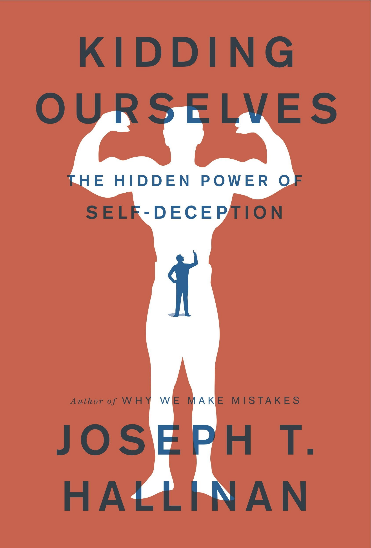 英文书名：KIDDING OURSELVES: THE HIDDEN POWER OF SELF-DECEPTION作    者：Joseph T. Hallinan出 版 社：Crown代理公司：ANA/Lauren Li页    数：272页出版时间：2014年5月代理地区：中国大陆、台湾地区审读资料：电子稿类    型：大众心理版权已授：2017年授权中国友谊出版公司，版权已回归。中简本出版记录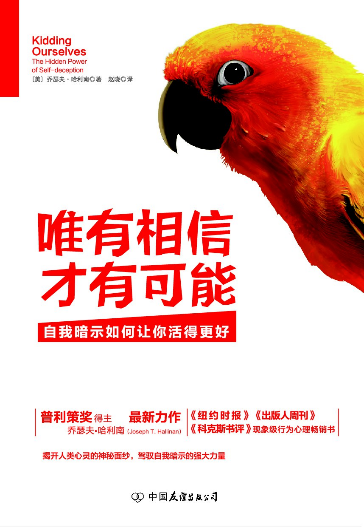 书  名：《唯有相信，才有可能》作  者：（美）乔瑟夫•哈利南出版社：中国友谊出版公司译  者：赵晓出版年：2017年4月页  数：257页定  价：38元装  帧：平装内容简介：★【普利策奖得主、哈佛大学尼曼研究员数十年研究心得】★【当你选择相信，才会发现人生的另一种可能】★【揭开人类心灵的神秘面纱，驾驭自我暗示的强大力量】★【《纽约时报》《出版者周刊》《科克斯书评》现象级行为心理畅销书】安慰剂真的能起到安慰作用吗？约会前打扮真的让你更有魅力了吗？围观过车祸的你却相信“这事不会发生在我身上”？……事实证明，这些都是因为你相信，才成为事实，而不是行为本身带来的后果。本书是对这种自我暗示现象的精彩阐释。哈利南结合神经科学、行为心理学的知识，准确捕捉到了人类自我暗示的本性，认为它能帮助我们适应不断变换的环境，带给我们掌控生活、有尊严、有信心的感觉。翻开本书，选择相信，你就会发现人生的无数可能。作者简介：乔瑟夫•哈利南（Joseph T. Hallinan），普利策奖得主、哈佛大学前尼曼研究员、专栏作家，多年来专注研究心理学。他同时为《华尔街日报》、《纽约时报》、《伦敦星期日时报》等多家报纸撰稿，还曾在美国许多大学任教，在CNN、FOX等广播电视节目中露面。曾出版《我们为什么会犯错》（2009年）一书，该书在美国售出了10万册，被译成超过12国语言。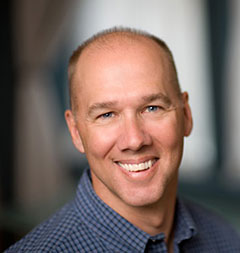 媒体评价：“真让人大开眼界！案例详实，援引众多专家结论，他大量使用说明性案例，文笔生动，这本书绝不只是在乏味地展示事实和数据。这是对我们大脑工作方式的一次探索，信息量极大，也让人安心。”——《书目杂志》（星级书评）《唯有相信，才有可能》目录第一部分 虚无的力量：安慰剂、集体歇斯底里、致命幻觉第一章 想象的药物新科学的种子只有国王能看到当代麦斯默医生的欺骗信仰有多重要眼见为实疼痛有何意义第二章 蜂拥而至的人群群体行为涟漪效应性别差距大众传媒与集体歇斯底里最后的演出无意识的动机网络中的“羊群”第三章 致命的本能致死的疑心病现代骨头诅咒心碎致死压力、死亡和“9•11”事件沉没还是挣扎行尸走肉习得性无助第二部分 在旁观者眼中：感知、期望和迷信的魅力第四章 期望我们内心的布兰奇•杜波依斯自我实现的幻觉视而不见与自己切身利益相关的比赛感知和底线衡量人的错误第五章 虔诚的信徒“哈佛大学图书馆墙上的训诫”真的存在吗？使劲挥动大棒税收问题谁？我？被政府援助？政治僵尸政治信仰的影响力猎杀本•拉登反作用第六章 控制狂按动我们的按钮浪费钱财光阴逆转心灵的万花筒拒绝与实践让世界回归可预测状态强大的人和强大的狗与健康的关系最底层的人金钱很重要，心态更重要第七章 迷信的魅力迷信带来自信深水捕鱼现代后裔艰难的岁月卡斯特最后一战浅薄第三部分 成功的幻觉：权力、金钱、风险第八章 醉心于权力切断关联权力失衡遵从自己的规则政治领域的耶稣权力引发幻觉支付多少钱去追逐穿上避弹衣第九章 那不会发生在我身上面对风险，我们过于乐观我们和他们我们都很会省钱天生的愚蠢哦，加拿大高风险业务苦药医生为何不洗手第十章 在暴风雪中坚持下去幻想和生产力冰凉的手和健康的心脏乐观和健康无意识扭曲杰出的女性和杰出的自我欺骗性和自我欺骗进化优势结论谢谢您的阅读！请将反馈信息发至：李文浩（Lauren Li）安德鲁·纳伯格联合国际有限公司北京代表处北京市海淀区中关村大街甲59号中国人民大学文化大厦1705室邮编：100872电话：010-82449901传真：010-82504200Email：Lauren@nurnberg.com.cn网址：http://www.nurnberg.com.cn
微博：http://weibo.com/nurnberg豆瓣小站：http://site.douban.com/110577/新浪微博：安德鲁纳伯格公司的微博_微博 (weibo.com)微信订阅号：ANABJ2002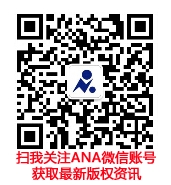 